ОТЧЕТо работе президиума Хотимского районного Совета депутатов  по повышению роли органов местного самоуправления в решении вопросов жизнеобеспечения населения района в 2021 годуПрезидиум районного Совета депутатов обсудил на своем заседании итоги прошедшего года и представляет отчет о проделанной работе депутатскому корпусу и населению Хотимского района.В основу работы Советов депутатов всех уровней была положена практика взаимодействия с органами исполнительной власти. Широко применялись такие ее формы, как координация планов работы и проведение совместных мероприятий, подведение итогов по различным направлениям деятельности, изучение, рассмотрение  принятие решений по наиболее значимым вопросам в целях обеспечения выполнения прогноза социально-экономического развития района и повышения уровня жизни населения.  имел ряд особенностей: -состоялось одно из важнейших политических мероприятий года – шестое Всебелорусское народное собрание, ознаменовавшее собой окончание предыдущего пятилетнего периода развития страны и начало нового этапа в жизни государства и общества.-начался новый пятилетний этап развития белорусского государства. -2021 год объявлен Годом народного единства. Представители депутатского корпуса Хотимского района участвовали в диалоговых площадках, встречах с активами трудовых коллективов по актуальным вопросам развития страны и района, на которых основной темой для обсуждения являлись вопросы внесения изменений и дополнений в Конституцию, повышения роли местного самоуправления, молодежной политики, социальной сферы и экономики. Участниками диалоговых площадок особое внимание уделялось вовлечению молодежи и проведению таких площадок на базе учреждений образования региона. В Год народного единства много внимания уделялось вопросам патриотического воспитания населения района.  В Хотимске в День народного единства прошел праздничный автопробег с посещением памятных мест. В аг. Забелышин посажены аллеи «Единство» на территории школы из 30 сажанцев каштанов. При въезде в  деревню Горня, в рамках республиканского субботника, было высажено порядка 50 кленов.   В д. Юзефовка появился  «Сад Победы «Во имя любви, вечности и жизни».              В акциях принимали участие депутаты, старосты, член молодежного парламента, местные жители и другие. 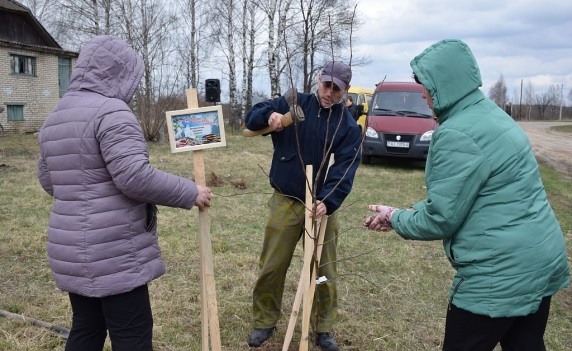 Произошли кадровые изменения в районном Совете депутатов: пересмотрен состав президиума, изменен состав постоянных комиссий, избран председатель постоянной комиссии по вопросам законности и правопорядка  - Прошкина Е.В.Основной формой работы районного Совета депутатов является сессия.  В отчетном году    проведено   8  заседаний  сессий, на которых рассмотрено и принято  70 решений, касающихся развития района, в том числе вопросы формирования бюджета;  прогнозных показателей социально-экономического развития района;  вопросы распоряжения имуществом, находящимся в районной коммунальной собственности, региональные комплексы мероприятий по реализации в районе Государственных программ и др.На особом контроле в районе остается реализация Директивы Президента Республики Беларусь от 11 марта 2004 г. № 1 «О мерах по укреплению общественной безопасности и дисциплины». Средствами массовой информации осуществлялось своевременное информирование жителей района о времени и месте проведения, основных вопросах повестки дня сессий районного Совета депутатов. В работе сессий принимали участие: Депутат Палаты представителей Национального собрания Республики Беларусь Владимир Азаренко, председатель Хотимского райисполкома и его заместители, прокурор района, начальники отделов и управлений  райисполкома, председатели сельских Советов депутатов, руководители предприятий и организаций района, представители средств массовой информации.        Между сессиями работой Совета руководил  президиум районного Совета депутатов, первоочередной задачей которого являлась координация деятельности сельских Советов депутатов, оказание им практической помощи, ориентация на своевременное решение задач, так как именно в этом звене сегодня сосредоточен  круг вопросов жизненно важных для сельского населения.Для обеспечения деятельности Совета, рассмотрения и подготовки материалов к сессиям в отчетном году прошло 13 заседаний президиума районного Совета депутатов. На заседаниях рассмотрено 30 вопросов. Основные вопросы: выполнение прогноза социально-экономического развития района;  об обеспечении безопасных условий отдыха у воды и купания граждан; о состоянии производственного травматизма, соблюдении законодательства о труде и об охране труда в организациях района и другие. По-прежнему важное значение в работе президиума районного Совета депутатов отводится контролю за исполнением принятых районным Советом решений. Принятые решения направлены на повышение качества и улучшение жизни населения района.    В  составе текущего 28 созыва в районном Совете депутатов работает пять постоянных комиссий. В соответствии с Законом Республики Беларусь «О местном управлении и самоуправлении в Республике Беларусь» и регламентом районного Совета их заседания проходят согласно утвержденному плану не реже одного раза в квартал. Постоянные комиссии   непосредственно участвовали в подготовке  плановых вопросов, обсуждались проекты решений и материалы предстоящих сессий. Как правило, контроль за выполнением решений сессии также возлагался на постоянные комиссии.   Среди вопросов, рассмотренных постоянной комиссией  по вопросам бюджета, экономики и коммунальной собственности (председатель – Беликова Г.М.), центральное место   занимал контроль исполнения районного бюджета, внесение в него своевременных и необходимых изменений и дополнений, а также его фактическое расходование. На рассмотрении находились вопросы  социально-экономического развития района в 2021 году,   состояние  идеологической работы в учреждениях и  организациях, расположенных на территориях сельсоветов.Члены комиссии приняли участие в подготовке проекта   бюджета района на 2022 год. Работа комиссии по социальным вопросам (председатель – Ковалева Т.М.) строилась в соответствии с планом работы на 2021 год. На ее заседаниях рассматривались вопросы о   совершенствовании качества и доступности дошкольного образования на территории Хотимского района, вопросы   занятости   населения  и реализация    Декрета Президента Республики Беларусь от 2 апреля 2015 г.     № 3 «О содействии занятости населения» в Хотимском районе, контролировала  ход выполнения социальных Программ. Среди вопросов рассмотренных постоянной комиссии по аграрным вопросам, экологии и природопользованию (председатель – Королев В.А.)   центральное место занимали вопросы о принимаемых мерах   сельскими исполнительными комитетами по вовлечению в хозяйственный оборот и рациональному использованию пустующих земель, закуп излишков молока и молодняка крупного рогатого скота у населения и другие. Проблемами борьбы с преступностью и негативными явлениями в жизни общества занималась комиссия по вопросам законности и правопорядка (председатель – Прошкина Е.В.). Комиссией  проанализированы вопросы реализации санитарно-эпидемиологического законодательства при организации питания детей в учреждениях образования района и мерах по его совершенствованию и другие. Комиссия по мандатам, депутатской этике, местному управлению и самоуправлению, регламенту, средствам массовой информации (председатель – Байков М.И.)   была нацелена на внутреннюю работу Советов, укреплению их связей с населением, контролировала вопросы административно-территориального устройства населенных пунктов, содействовала президиуму районного Совета депутатов в координации работы органов территориального общественного самоуправления. Члены комиссии детально проработали и обсудили план работы  районного Совета депутатов и его органов на 2022 год.В отчетном периоде продолжена практика заслушивания на сессиях, заседаниях президиума, постоянных комиссий выступления депутатов районного Совета депутатов и председателей сельских Советов депутатов о проводимой ими работе в избирательных округах.Одно из самых важных направлений деятельности депутатского корпуса - это прием избирателей в своих избирательных округах, который осуществляется  ежемесячно каждый второй вторник месяца с 10.00 до 12.00 часов. В 2021 году депутатами проведено 279 приемов граждан, рассмотрено более 30  вопросов.Депутат Палаты представителей Национального собрания Республики Беларусь Владимир Азаренко, член Совета Республики Национального собрания Республики Беларусь седьмого созыва от Могилевской области, депутат Могилевского областного Совета депутатов 28 созыва, главный врач Могилёвской областной детской больницы Игорь Каско  регулярно с рабочим визитом посещают Хотимский район и встречаются с населением. Хорошо себя зарекомендовала практика проведения совместных приемов депутатов районного Совета депутатов с органами территориального общественного самоуправления, членом Молодежного парламента. Активно используется связь с избирателями  посредством сети Интернет.Важное значение во взаимодействии местных Советов с населением играет работа с обращениями граждан и юридических лиц. Эта работа построена и действует на протяжении ряда лет в тесном взаимодействии с органами исполнительной власти.На регулярной основе осуществляется проведение «прямых» линий. Они стали одной из форм общения жителей района с местной властью. Председателями сельских Советов депутатов в 2021 году проведено 240 «прямых линий». В сельские Советы поступило 8 обращений, из них 5 удовлетворено, по 3 даны разъяснения. В районный Совет депутатов обращений не поступало.По-прежнему граждан больше всего волнуют вопросы, относящиеся к сфере жилищно-коммунального хозяйства, ремонта и эксплуатации жилищного фонда, благоустройства, личные подсобные хозяйства, состояние питьевой воды, вопросы трудоустройства.В целях обеспечения эффективной занятости в районе особое внимание уделено максимальному содействию граждан в трудоустройстве, стимулированию трудовой занятости и самозанятости населения, повышению уровня жизни и сокращению числа малообеспеченных граждан. В районе продолжается работа по реализации Декрета Президента Республики Беларусь от 02.04.2015 г. №3 «О содействии занятости населения»  (далее – Декрет №3).  За 2021 г. проведено 29 заседаний комиссии, из них 10 выездных, по месту жительства граждан, не занятых в    экономике. За отчетный период 95 обратившимся комиссией выданы направления к нанимателям в организации района с учетом их пожеланий и места проживания. Комиссией трудоустроено – 72 человека, в том числе, совместно с заинтересованными службами, - 8 граждан, ведущих асоциальный образ жизни. Однако не все граждане желают трудоустраиваться, так за отчетный период 40 человек отказались от трудоустройства. Со всеми отказавшимися, не занятыми в экономике района гражданами, проведена индивидуальная информационно-разъяснительная работа. 	За  рассматриваемый период  были приняты эффективные меры по полному охвату мерами содействия занятости граждан, сведения о которых содержатся в базе данных трудоспособных граждан, не занятых в экономике (далее – база данных). В базу данных было введено  2426 мер содействия. От общего числа признанных занятыми в экономике граждан: владельцев земельных участков – 71,1 процента; родителей, имеющих ребенка до 7 лет, троих и более детей до 18 лет – 17,8 процента; работающих либо получающих образование за пределами Республики Беларусь – 9,5 процента; ремесленников, лиц, осуществляющих самостоятельную деятельность – 1,6 процента.	Ежеквартально проводилась работа по формированию списка граждан, оплачивающие услуги горячего водоснабжения, теплоснабжения и газоснабжения (при наличии индивидуальных газовых отопительных приборов) с полным возмещением затрат на оказание данных услуг. На сайте районного исполнительного комитета поддерживалась в актуальном состоянии тематическая рубрика «Декрет №3». В районной газете «Шлях Кастрычнiка» опубликованы материалы  о заседаниях комиссии. За отчетный период  опубликовано 7 статей. Главная цель освещения на страницах газеты информации о заседаниях комиссии – донести до читателей сведений о работе комиссии, показать, что любой гражданин может обратиться за содействием занятости, ознакомиться с вакансиями, получить направление к нанимателю.	 Особое внимание по-прежнему уделяется работе по благоустройству, улучшению санитарного состояния населенных пунктов и г.п. ХотимскаАктивно благоустраивались город и сельские населенные пункты, развивалась и совершенствовалась социальная инфраструктура, уделялось внимание ремонту дорог, обустройству мест массового отдыха, наведению порядка в лесу и местах захоронения, рекультивации и вовлечению в сельхозоборот неиспользуемых земель, сохранению историко культурного наследия. Продолжается работа местных Советов по сокращению количества пустующих и ветхих домов с хозяйственными и иными постройками в сельской местности.В сельских населенных пунктах района насчитывается 409 пустующих домовладений. За 2021 год снесено 59 домов.
Выявление пустующих домов, работа с домовладельцами, дальнейшее рациональное и эффективное их использование, снос ветхих строений и вовлечение освободившихся земель в хозяйственный оборот — было и остается одной из главных задач сельских Советов депутатов.Большую помощь во всех направлениях работы, в частности в сельской местности, Советам депутатов оказывают старосты. Они оказывают большую помощь по вовлечению жителей для участия в мероприятиях по наведению порядка в населенных пунктах, проведении субботников по уборке мест общего пользования, гражданских кладбищ и воинских захоронений. В прошедшем году в районе с активным участием населения проведено по 8  субботников, направленных на благоустройство населенных пунктов и наведение порядка на земле. Продолжается практика  ежегодного поощрения наиболее активных членов органов общественного территориального самоуправления.Подведены итоги соревнования   среди  органов территориального общественного самоуправления за 2021 год. На районном слете передовиков поощрена их  работа:  первое место -  Терещенков  Михаил  Николаевич,  староста агрогородка Липовка Великолиповского сельского Советавторое место – Заводевкина  Леон  Иванович,   староста д. Бруевка Тростинского сельского Советатретье место - Сидорина Нина Ивановна, староста д. Буда Забелышинского  сельсовета.По итогам  ежегодного смотра-конкурса на “Лучший сельский Совет”  за 2021 год   признан Тростинский сельский Совет – председатель Хилькевич Инна Васильевна.К работе по благоустройству и наведению порядка на земле привлечены организации всех форм собственности, население района, органы территориального общественного самоуправления. Каждый четверг  недели в районе проводится санитарный день, положительный результат по-прежнему дает практика закрепления гражданских кладбищ за организациями и предприятиями района. За 2021 год на территориях сельских населенных пунктов района ликвидировано 145 несанкционированных свалок бытового мусора, удалены кустарники на площади более 21 га, установлено, снято и отремонтировано 1585 погонных метров заборов. Удалено 139 аварийных деревьев, посажено 354 саженцев деревьев, 69 кустарников, произведен тампонаж 3 колодцев, окрашено и благоустроено 42 колодца. Постоянно ведется работа по обкосу бесхозных территорий и гражданских кладбищ.  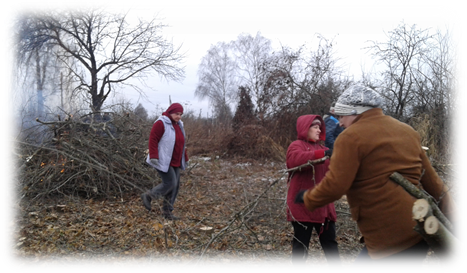         Для широкого привлечения населения к благоустройству, обеспечению надлежащего санитарного содержания дворовых территорий, подъездов, дворовых площадок, также других объектов благоустройства и озеленения в районе уже на постоянной основе проводится соревнование в номинациях «Лучший подъезд», «Лучшая дворовая территория многоэтажной застройки», «Лучшее частное домовладение».В номинации «Лучшее частное домовладение» победителями по итогам 2021 года стали: первое место – д.20 по  ул. Первомайская,  г.п. Хотимск (Шедько Людмила Ивановна)второе место – д.24 по ул. Маркова, аг. Березки  (Науменко Валентина Александровна)третье место - д.54 по ул. Советская, аг. Забелышин (Кузьменкова Наталья Васильевна) Необходимо отметить, что депутатский корпус района всех уровней принимал активное участие в проведении районных субботников, в месячниках по наведению порядка на земле и благоустройству территорий (например, депутат  Великолиповского сельского Совета депутатов  Балашков А.А. принимал  активное участие в строительстве и установке беседки для населения, депутат Тростинского сельского Совета депутатов Сидоренко А.И. организовал проведение 2 субботников по наведению порядка на придомовых территориях и в населенном пункте, активно работает с населением и с их запросами  депутат Забелышинского сельского Совета депутатов  Абушкевич И.М.). Большое значение Советы депутатов придавали освещению   своей работы в средствах массовой информации. Публикации отражают деятельность отдельных должностных лиц,  депутатского корпуса, и актива органов территориального общественного самоуправления.  В 2021 году  о деятельности органов территориального общественного самоуправления в районной газете опубликовано 43 статьи, 3 в областной и 43 статьи размещено на официальном сайте.Местные Советы депутатов большое внимание в своей работе уделяют вопросам законности, профилактике правонарушений и преступлений среди населения, предупреждения чрезвычайных ситуаций, обеспечения пожарной безопасности. Данные вопросы включены в годовые планы и регулярно рассматриваются на сессиях, заседаниях сельисполкомов, заслушиваются отчеты председателей сельсоветов о проделанной работе.На территориях сельсоветов продолжена практика проведения сельских сходов с участием руководителей организаций и предприятий района,  общественным активом района - депутатами районного и сельских Советов депутатов, членами органов территориального общественного самоуправления района по различным направлениям их деятельности. Практика показывает, что проведение сельских сходов позволяет снимать большое количество вопросов, поступающих от населения в самые короткие сроки, уменьшается их численность, а также сужается тематика поднимаемых вопросов, что говорит о  результативности и положительной динамике проведения таких встреч с населением. Населением поднимаются наиболее наболевшие вопросы, касающиеся ремонта дорог и улиц, качества питьевой воды. За 2021 год   проведено 34  схода с рассмотрением  основных вопросов: о предупреждении гибели людей от внешних причин, о причинах способствующим производственному травматизму в организациях района, об основных видах страховых услуг, оказываемых населению, об организации профилактических мероприятий и диспансеризации для жителей района и ряд других.При всех сельисполкомах образованы и работают общественные пункты охраны правопорядка, смотровые комиссии, добровольные дружины. В заседаниях Советов общественных пунктов охраны порядка, которые проводятся ежемесячно, принимают участие сотрудники прокуратуры, РОВД, районного Совета и райисполкома, что позволяет повысить их уровень и ответственность нарушителей. Смотровыми комиссиями при обследовании домовладений особое внимание уделяется одиноким гражданам, многодетным семьям и лицам, склонных к злоупотреблению спиртных напитков. Подведены итоги первого этапа областного конкурса на звание «Лучший совет общественного пункта охраны правопорядка» и определен участник  второго этапа конкурса  -  совет общественного пункта охраны правопорядка Беседовичского сельского исполнительного комитета (Коваленко В.М.).Регулярно в районной газете «Шлях Кастрычнiка» в рубриках   публикуются материалы о проведении сессий, о работе местных Советов депутатов, о работе конкретных депутатов в избирательных округах, органов территориального общественного самоуправления. На официальном сайте районного и сельских Советов депутатов размещена актуальная информация о работе Советов, включающая в себя сведения о составе, компетенции и полномочиях президиума и постоянных комиссий районного Совета, гиперссылки на принятые Советом решения, графики приема депутатами избирателей, план работы Советов на текущий год, а также иная актуальная информация.	 С 2021 года работа депутатского корпуса постоянно освещается на  Инстаграм-канале, который создан при Могилевском областном Совете депутатов. Важную роль в обеспечении координации деятельности местных Советов депутатов по развитию правовой, организационной, финансово- экономической и территориальной основ местного самоуправления, по решению социально-экономических и иных проблем, связанных с осуществлением местного самоуправления в Хотимском районе играет Могилевская областная ассоциация местных Советов депутатов.	 В 2021  году Ассоциацией оказана помощь  на укрепление материально-технической базы учреждения «Хотимский районный физкультурно-спортивный клуб» в размере 2 500,00 (две тысячи пятьсот) белорусских рублей для приобретения спортивного инвентаря.Ежегодно,  в рамках новогодней благотворительной акции «Наши дети» оказывается безвозмездная (спонсорская) помощь. Так, в 2021 году отделу	по образованию, спорту и туризму Хотимского райисполкома направлены средства, приобретены учебные издания и средства обучения для учащихся и воспитанников учреждений образования района, которые были вручены в праздничной атмосфере школьникам во время проведения районной елки в РЦК «Мир».Для укрепления материально-технической базы СШ № 1 г.п. Хотимска депутат Палаты представителей Национального собрания Республики Беларусь Владимир Азаренко вручил учреждению компьютер. 		Участие в Новогодних акциях для депутатов Хотимского районного и сельских Советов депутатов стало уже традицией.В  преддверии Нового года депутаты района посетили районный центр коррекционно-развивающего обучения и реабилитации. Они поздравили ребят с наступающими праздниками и подарили подарки. Активно присоединились депутаты  и к акции «Рождественская мечта», в рамках которой в канун светлого праздника Рождества   депутаты районного Совета депутатов, член Молодежного парламента при Могилевском областном Совете депутатов Ольга Реусова,  а также педагоги районного центра коррекционно-развивающего обучения и реабилитации подарили маленьким воспитанникам центра частичку волшебства. Хочется отметить, что депутаты местных Советов депутатов продолжают свое командное участие от района  в Спартакиадах депутатского корпуса Могилевской области. В 2021 году команда депутатского корпуса приняла участие в Летней Спартакиаде в г. Быхове. Главная цель  таких мероприятия - популяризация здорового образа жизни и повышение уровня физической подготовки депутатов. В районе налажена система стабильных и эффективных взаимоотношений органов местного управления и самоуправления, которые на деле дополняют друг друга. При этом, как и прежде, конечной целью двух ветвей власти является процветание Хотимского района и рост уровня жизни его населения. Чтобы осуществлять свои задачи, Советы должны умело расставлять акценты в работе с трудовыми коллективами, общественными объединениями. При тесно налаженных связях народных избранников с трудовыми коллективами у них создаются большие возможности для защиты интересов работников данного предприятия.С каждым годом повышается требовательность к органам власти на местах, а это значит и к депутатам. Депутат, являясь инициатором самоуправленческих начал по месту жительства граждан, обязан работать над тем, чтобы его избиратели принимали реальное участие в управлении делами территории. Нет сомнений, что сохраняя преемственность целей и приоритетов развития предыдущих лет, в текущем пятилетии Советы депутатов должны стать современными и мобильными, оперативно и действенно реагировать на злободневные нужды своих граждан, повышая уровень жизни и благосостояния населения Хотимского района.